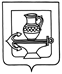 АДМИНИСТРАЦИЯ СЕЛЬСКОГО ПОСЕЛЕНИЯ КУЗЬМИНО-ОТВЕРЖСКИЙ СЕЛЬСОВЕТ ЛИПЕЦКОГО МУНИЦИПАЛЬНОГО РАЙОНА ЛИПЕЦКОЙ ОБЛАСТИП О С Т А Н О В Л Е Н И Е6 марта 2023 года                                                                                                       № 39О внесении изменений в состав приемочной комиссии для приемки поставленных товаров (выполненных работ, оказанных услуг, результатов отдельного этапа исполнения контракта) при осуществлении закупок товаров (работ, услуг) для обеспечения муниципальных нужд, утвержденный постановлением администрации сельского поселения Кузьмино-Отвержский сельсовет Липецкого муниципального района Липецкой области от 17.06.2022 № 125 В связи с кадровыми изменениями, администрация сельского поселения Кузьмино-Отвержский сельсовет Липецкого муниципального района Липецкой областиПОСТАНОВЛЯЕТ:1. Внести в постановление администрации сельского поселения Кузьмино-Отвержский сельсовет Липецкого муниципального района Липецкой области от 17.06.2022 № 125 «О создании приемочной комиссии для приемки поставленных товаров (выполненных работ, оказанных услуг, результатов отдельного этапа исполнения контракта) при осуществлении закупок товаров (работ, услуг) для обеспечения муниципальных нужд» следующие изменения:- вывести из состава приёмочной комиссии и проведении экспертизы администрации сельского поселения Кузьмино-Отвержский сельсовет Липецкого муниципального района Липецкой области Жигайлову Ирину Владимировну, Серхатлич Эльвиру Мухаремовну, Истомину Юлиану Александровну;- ввести в состав приёмочной комиссии и проведении экспертизы администрации сельского поселения Кузьмино-Отвержский сельсовет Липецкого муниципального района Липецкой области в качестве секретаря комиссии Ситникову Елену Юрьевну – старший бухгалтера администрации сельского поселения Кузьмино-Отвержский сельсовет Липецкого муниципального района Липецкой области;- ввести в состав приёмочной комиссии и проведении экспертизы администрации сельского поселения Кузьмино-Отвержский сельсовет Липецкого муниципального района Липецкой области в качестве члена комиссии Серхатлич Эльвиру Мухаремовну - главный специалист-эксперт администрации сельского поселения Кузьмино-Отвержский сельсовет Липецкого муниципального района Липецкой области.2. Настоящее постановление разместить для открытого доступа на видном месте в установленном режиме работы в помещении администрации сельского поселения, сельской библиотеке, сельском доме культуры, помещении почты, на доске объявлений и на официальном сайте администрации сельского поселения Кузьмино-Отвержский сельсовет в информационно-телекоммуникационной сети "Интернет".3. Настоящее постановление вступает в силу со дня его официального обнародования. Глава сельского поселенияКузьмино-Отвержский сельсовет					                    Н.А.Зимарина